Publicado en  el 29/12/2016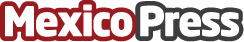 El nuevo album recopilatorio de Koji WadaEl Digimon Adventure Festival 2016 ofreció un tributo tardío al cantante y compositor Koji Wada el pasado 31 de Julio con un album edición limitada que lleva por título Digimon Song – Best of Koji Wada. Se anunció el pasado sábado que una nueva compilación llegará al mercado y tendrá una distribución mayor.Datos de contacto:Nota de prensa publicada en: https://www.mexicopress.com.mx/el-nuevo-album-recopilatorio-de-koji-wada Categorías: Artes Visuales Música Literatura Entretenimiento http://www.mexicopress.com.mx